Téma č. 5: Prezentace – osobnost První republikyZadání: Podle technických možností, které máš doma k dispozici, vytvoříš:prezentaci v PowerPointu nebo dokument ve WorduVybereš si bud osobnost Albina Huga Liebische nebo Elišky Junkové.Obsah prezentace v PowerPointu: Úvodní slide – název, jméno a příjmení autora, datum vypracováníDo 5 ks slidůObrázky – uvést, ze které webové stránky staženyStručné a výstižné popisky (body, ne celé věty) Na internetu nebo v knížkách najít informace – Kdo byl Albin H. Liebisch? Čím se proslavil? Proč byly motocykly Čechie výjimečné? Kde a kdy působil? Jak jeho podnik skončil? Dohledáte, jak se na Čechie navázalo v současnosti (Vyrábí se? Schází se jejich vlastníci?) / nebo Kdy E. Junková žila? Čím se proslavila? Kterých úspěchů dosáhla? Kdo byl jejím manželem, proč to pro ni bylo důležité? Jaké byly její další osudy po ukončení kariéry? Nekopírovat informace z internetu, používat vlastní slova1 slide na zdroje – odcitovat, odkud jste vzali informace - autor a název knihy, nebo uvést odkaz na použité webové stránkyObsah prezentace ve WorduNázev, jméno a příjmení autora, datum vypracováníNa internetu nebo v knížkách najít informace – Kdo byl Albin H. Liebisch? Čím se proslavil? Kde a kdy působil? Jak jeho podnik skončil? / nebo Kdy E. Junková žila? Čím se proslavila? Kterých úspěchů dosáhla? Kdo byl jejím manželem, proč to pro ni bylo důležité? Jaké byly její další osudy po ukončení kariéry? Dohledáte, jak se na Čechie navázalo v současnosti (Vyrábí se? Schází se jejich vlastníci?)Obrázek – je možné namalovat, nebo zkopírovat a nalepitNekopírovat informace z internetu, používat vlastní slovaZdroje – odcitovat, odkud jste vzali informace - autor a název knihy, nebo uvést odkaz na použité webové stránkyBudu známkovat – jak prezentace vypadá. Obsahuje vše, co má. Nebudu akceptovat práce vytvořené jedním autorem, které si mezi sebou zkopírujete. V příloze jsou kopie doporučené literatury.Termín: do 6. 11. 2020. Vlož do Google Učebny Konzultace: V případě dotazů nebo nejasností využívejte e-mail: magrova@bgv.czZdroj: Němec, Jan: Rumburk s vůní benzínu. Město Rumburk, Rumburk 2012, s. 18-19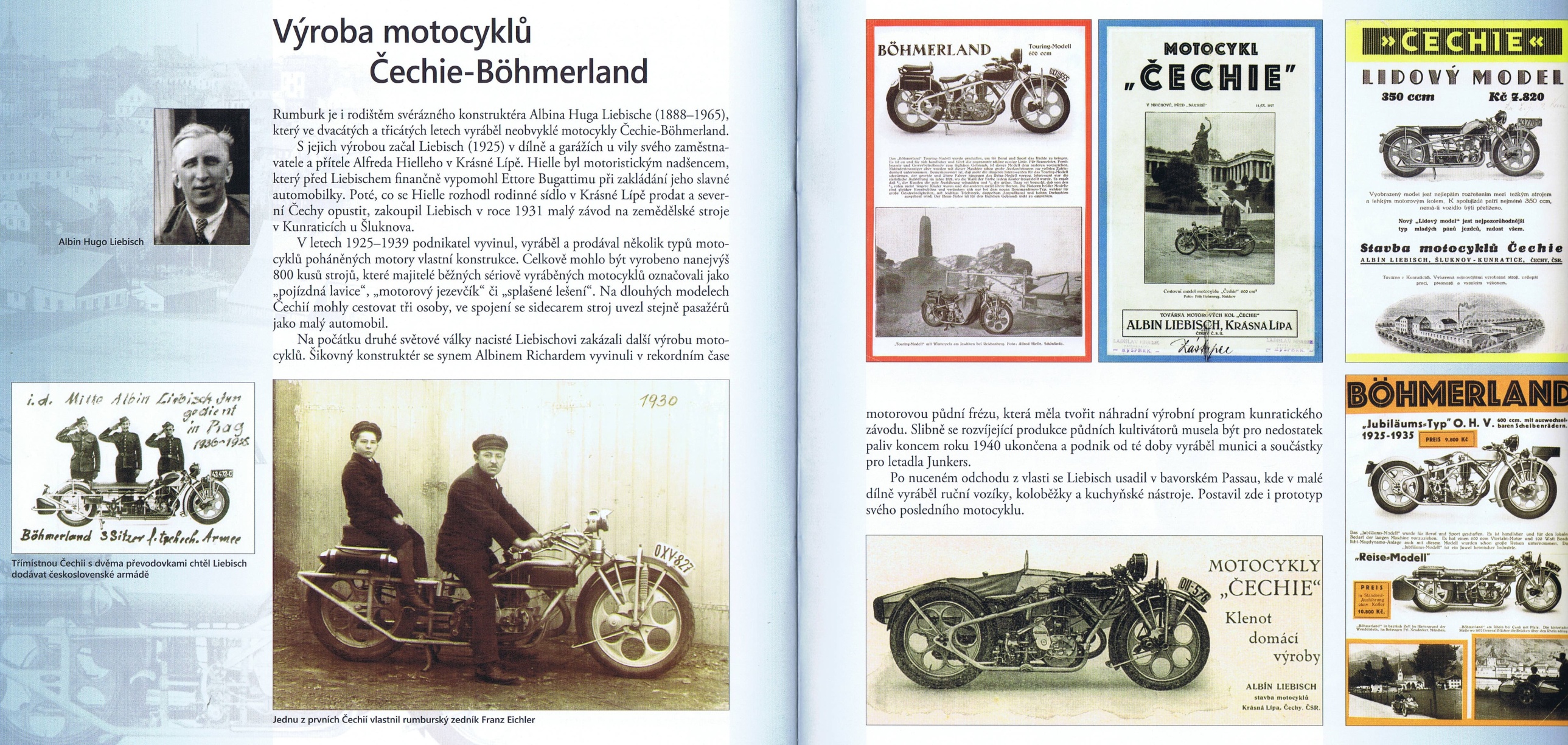 Zdroj: Fučíková, Renata a kol.: Hrdinky. Příběhy významných českých žen. Euromedia Group, Praha 2020, s. 94-95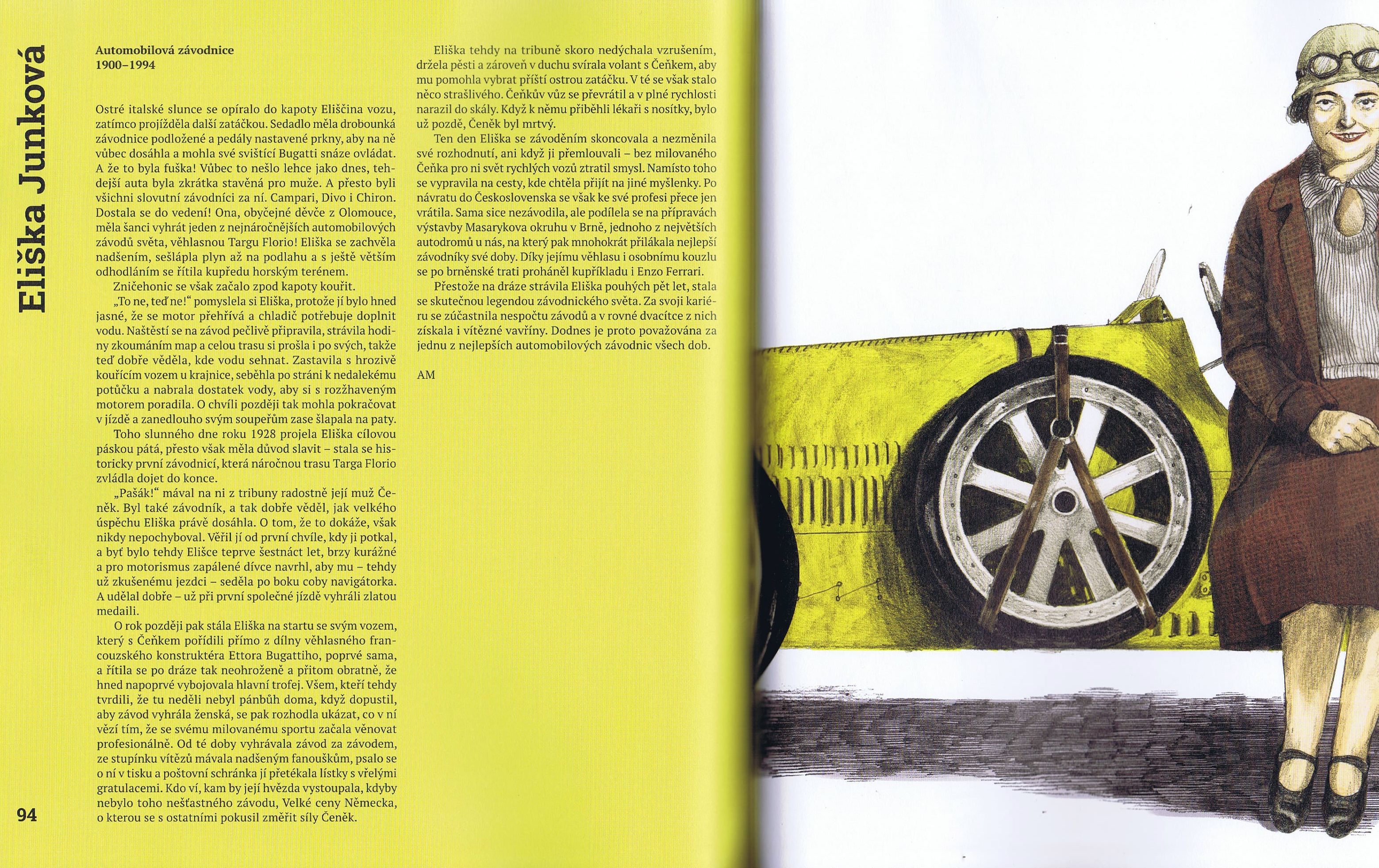 